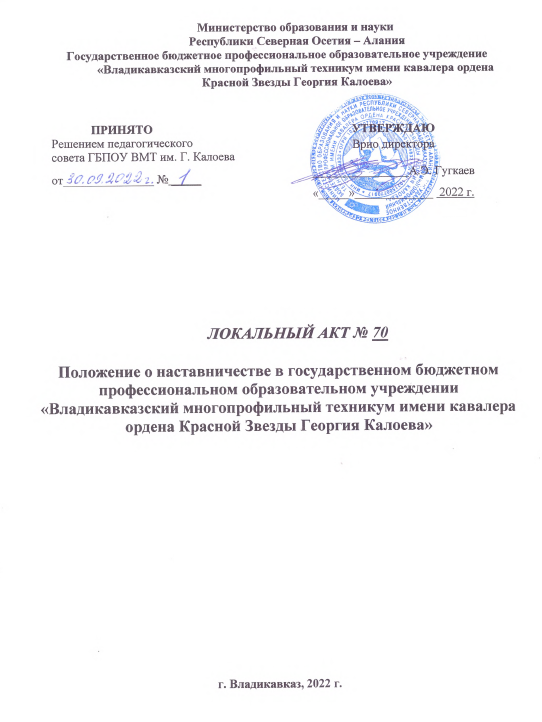 Министерство образования и науки Республики Северная Осетия – АланияГосударственное бюджетное профессиональное образовательное учреждение «Владикавказский многопрофильный техникум имени кавалера ордена Красной Звезды Георгия Калоева»	ЛОКАЛЬНЫЙ АКТ № 70Положение о наставничестве в государственном бюджетном профессиональном образовательном учреждении «Владикавказский многопрофильный техникум имени кавалера ордена Красной Звезды Георгия Калоева»г. Владикавказ, 2022 г.ПОЛОЖЕНИЕ о наставничестве в государственном бюджетном профессиональном образовательном учреждении «Владикавказский многопрофильный техникум имени кавалера ордена Красной Звезды Георгия Калоева»ОБЩИЕ ПОЛОЖЕНИЯ1.1. Настоящее Положение о наставничестве (далее – Положение) в государственном бюджетном профессиональном образовательном учреждении «Владикавказский многопрофильный техникум имени кавалера ордена Красной Звезды Георгия Калоева» (далее - техникум) разработано в соответствие с Федеральным Законом «Об образовании в Российской Федерации» от 29.12.2012 года № 273-ФЗ, Распоряжением Минпросвещения России от 25.12.2019 г. № Р-145 «Об утверждении методологии (целевой модели) наставничества обучающихся для организаций, осуществляющих образовательную деятельность по общеобразовательным, дополнительным общеобразовательным и программам среднего профессионального образования, в том числе с применением лучших практик обмена опытом между обучающимися», Письмом Минпросвещения России от 23.01.2020 N МР-42/02 "О направлении целевой модели наставничества и методических рекомендаций" (вместе с "Методическими рекомендациями по внедрению методологии (целевой модели) наставничества обучающихся для организаций, осуществляющих образовательную деятельность по общеобразовательным, дополнительным общеобразовательным и программам среднего профессионального образования, в том числе с применением лучших практик обмена опытом между обучающимися"), Уставом ГБПОУ «Владикавказский многопрофильный техникум имени кавалера ордена Красной Звезды Георгия Калоева» и определяет порядок организации наставничества для внедрения практико-ориентированных и гибких образовательных технологий в ГБПОУ ВМТ им. Г. Калоева.1.2.  Термины и определенияНаставничество – универсальная технология передачи опыта, знаний, формирования навыков, компетенций, метакомпетенций и ценностей через неформальное взаимообогащающее общение, основанное на доверии и партнерстве.Форма наставничества – способ реализации целевой модели через организацию работы наставнической пары или группы, участники которой находятся в заданной обстоятельствами ролевой ситуации, определяемой основной деятельностью и позицией участников.Программа наставничества – комплекс мероприятий и формирующих их действий, направленный на организацию взаимоотношений наставника и наставляемого в конкретных формах для получения ожидаемых результатов.Наставляемый – участник программы наставничества, который через взаимодействие с наставником и при его помощи и поддержке решает конкретные жизненные, личные и профессиональные задачи, приобретаетновый опыт и развивает новые навыки и компетенции. В конкретных формах наставляемый может быть определен термином «обучающийся».Наставник – участник программы наставничества, имеющий успешный опыт в достижении жизненного, личностного и профессионального результата, готовый и компетентный поделиться опытом и навыками, необходимыми для стимуляции и поддержки процессов самореализации и самосовершенствования наставляемого.Куратор – сотрудник организации, осуществляющей деятельность по общеобразовательным, дополнительным общеобразовательным программам и программам среднего профессионального образования, либо организации из числа ее партнеров, который отвечает за организацию программы наставничества.Целевая модель наставничества – система условий, ресурсов и процессов, необходимых для реализации программ наставничества в образовательных организациях.Методология наставничества – система концептуальных взглядов, подходов и методов, обоснованных научными исследованиями и практическим опытом, позволяющая понять и организовать процесс взаимодействия наставника и наставляемого.1.3. Настоящее Положение:определяет цель и задачи наставничества в соответствие с методологией (целевой моделью) наставничества обучающихся (далее - Целевая модель);устанавливает порядок организации наставнической деятельности;определяет права и обязанности ее участников;определяет требования, предъявляемые к наставникам;устанавливает способы мотивации наставников и кураторов;определяет требования к проведению мониторинга и оценки качества процесса реализации наставничества в техникуме и его эффективности.1.4.  Участниками системы наставничества в техникуме являются:наставник;лицо, в отношении которого осуществляется наставничество (далее - наставляемый);директор техникума;куратор наставнической деятельности в техникуме;родители (законные представители) обучающихся;выпускники техникума;участники бизнес-сообщества, в том числе - работодатели, представители образовательных организаций, профессиональных ассоциаций психологов и педагогов, сотрудники органов власти в сфере здравоохранения и социального развития, представители региональной власти и органов местного самоуправления и другие субъекты и организации, которые заинтересованы в реализации программ наставничества.ЦЕЛЬ И ЗАДАЧИ НАСТАВНИЧЕСТВА. ФУНКЦИИ ОБРАЗОВАТЕЛЬНОЙ ОРГАНИЗАЦИИ В ОБЛАСТИ ВНЕДРЕНИЯ ЦЕЛЕВОЙ МОДЕЛИ НАСТАВНИЧЕСТВА2.1. Целью наставничества является максимально полное раскрытие потенциала личности наставляемого, необходимое для успешной личной и профессиональной самореализации, через создание условий для формирования эффективной системы поддержки, самоопределения и профессиональной ориентации обучающихся, а также оказание помощи педагогическим работникам (далее — педагоги) техникума в их профессиональном становлении, приобретении профессиональных компетенций, необходимых для выполнения должностных обязанностей. Задачами наставничества являются: 	улучшение показателей в образовательной, социокультурной, спортивной и других сферах деятельности;		подготовка обучающегося к самостоятельной, осознанной и социально-продуктивной деятельности в современном мире, содействие его профессиональной ориентации,раскрытие личностного, творческого и профессионального потенциала обучающихся, поддержка формирования и реализации их индивидуальной образовательной траектории;обучение наставляемых эффективным формам и методам индивидуального развития и работы в коллективе;формирование у наставляемых способности самостоятельно преодолевать трудности, возникающие в образовательной, социокультурной и других сферах, а также при выполнении должностных обязанностей;ускорение процесса профессионального становления и развития педагогов, развитие их способности самостоятельно, качественно и ответственно выполнять возложенные функциональные обязанности, повышать свой профессиональный уровень;сокращение периода профессиональной и социальной адаптации педагогов при приеме на работу, закрепление педагогических кадров в техникуме и создание благоприятных условий для их профессионального и должностного развития;создание условий для эффективного обмена личностным, жизненным и профессиональным опытом для каждого субъекта образовательной ипрофессиональной деятельности, участвующих в наставнической деятельности;выработка у участников системы наставничества высоких профессиональныхи моральных качеств, добросовестности, ответственности, дисциплинированности, инициативности, сознательного отношения к индивидуальному развитию;формирование открытого и эффективного сообщества вокруг техникума, в котором выстроены доверительные и партнерские отношения между его участниками.2.2. Внедрение   целевой   модели   наставничества   в   техникуме   предполагает осуществление следующих функций:реализация мероприятий «Дорожной карты» внедрения целевой модели наставничества;ежегодная разработка, утверждение и реализация Программ наставничества;назначение куратора, ответственного за организацию внедрения Целевой модели в техникуме;привлечение наставников, обучение, мотивация и контроль за их деятельностью;инфраструктурное (в том числе - материально-техническое, информационно-методическое) обеспечение наставничества;осуществление персонифицированного учёта обучающихся, молодых специалистов и педагогов, участвующих в наставнической деятельности техникума;предоставление   данных   по   итогам   мониторинга   и   оценки   качества Программы наставничества в ГБПОУ «Владикавказский многопрофильный техникум имени кавалера ордена Красной Звезды Георгия Калоева», показателей эффективности наставнической деятельности в Министерство образования и молодежной политики РСО - Алания;проведение внутреннего мониторинга реализации и эффективности наставничества;обеспечение формирования баз данных и лучших практик наставнической деятельности в техникуме;обеспечение условий для повышения уровня профессионального мастерства педагогических работников, задействованных в реализации целевой модели наставничества, в формате непрерывного образования.ПОРЯДОК ОРГАНИЗАЦИИ НАСТАВНИЧЕСКОЙ ДЕЯТЕЛЬНОСТИ3.1. Наставническая деятельность осуществляется на основании настоящего Положения, «Дорожной карты» внедрения Целевой модели и Программы наставничества техникума. Программа наставничества разрабатывается куратором (с участием наставников) и включает в себя:реализуемые в техникуме формы наставничества («студент-студент»); «педагог–педагог»; «работодатель – студент») с учетом вариаций ролевых моделей по каждой форме,типовые индивидуальные планы развития наставляемых под руководством наставника (далее – индивидуальные планы) по каждой форме наставничества, на основе которых наставнические пары (наставляемый с наставником) разрабатывают свои индивидуальные планы с учетом выбранной ролевой модели.3.2. Ответственность за организацию и результаты наставнической деятельности несет руководитель техникума, куратор наставнической деятельности и наставники в рамках возложенных на них обязанностей по осуществлению наставничества ГБПОУ «Владикавказский многопрофильный техникум имени кавалера ордена Красной Звезды Георгия Калоева».3.3. Наставничество устанавливается в отношении нуждающихся в нем лиц, испытывающих потребность в развитии/освоении новых мета-компетенций и/или профессиональных компетенций.Наставничество устанавливается для следующих категорий участников образовательного процесса:студенты, изъявившие желание в назначении наставника;педагогические работники, вновь принятые на работу в техникум;педагогические работники, изъявившие желание в назначении наставника.3.4. Наставниками могут быть:студенты;выпускники;педагоги и иные должностные лица техникума, сотрудники промышленных и иных предприятий и организаций, некоммерческих организаций и иных организаций любых форм собственности, изъявивших готовность принять участие в реализации Целевой модели наставничестваКритерии отбора (выдвижения) наставников и куратора представлены в Приложении 1.3.5. Назначение наставников происходит на добровольной основе.3.6. Наставник одновременно может осуществлять мероприятия наставнической деятельности в отношении не более трех наставляемых, исключение – групповые формы работы (обучающие, коммуникативные и иные мероприятия), по согласованию с наставником и наставляемыми.3.7. Длительность и сроки наставничества устанавливаются индивидуально для каждой наставнической пары (но не более 1 календарного года) в зависимости от планируемых результатов, сформулированных в индивидуальном плане по итогам анализа потребности в развитии наставляемого. В случае быстрого и успешного освоения лицом, в отношении которого осуществляется наставничество, необходимых компетенций, наставничество по согласованию с наставником и куратором может быть завершено досрочно.Срок наставничества может быть продлен в случае временной нетрудоспособности, командировки или иного продолжительного отсутствия по уважительным причинам наставника или лица, в отношении которого осуществляется наставничество.3.8. Замена наставника производится приказом руководителя техникума, основанием могут выступать следующие обстоятельства:прекращение наставником трудовых отношений с техникумом;психологическая несовместимость наставника и наставляемого;систематическое неисполнение наставником своих обязанностей;привлечение наставника к дисциплинарной ответственности;обоснованная просьба наставника или лица, в отношении которого осуществляется наставничество.При замене наставника период наставничества не меняется.3.9. Этапы   наставнической   деятельности   в   ГБПОУ «Владикавказский многопрофильный техникум имени кавалера ордена Красной Звезды Георгия Калоева».  осуществляются   в соответствие с «Дорожной картой» внедрения Целевой модели и включают в себя семь этапов:Этап 1. Подготовка условий для запуска Целевой модели;Этап 2. Формирование базы наставляемых;Этап 3. Формирование базы наставников;Этап 4. Отбор (выдвижение) наставников;Этап 5. Формирование наставнических пар (групп);Этап 6. Организация и осуществление работы наставнических пар (групп);Этап 7. Завершение внедрения Целевой модели.3.10. На первом этапе происходит подготовка условий для запуска наставничества в ГБПОУ «Владикавказский многопрофильный техникум имени кавалера ордена Красной Звезды Георгия Калоева», включающая в себя информирование потенциальных участников наставнической деятельности, определение заинтересованных аудиторий, сбор и обработку предварительных запросов наставляемых, определение форм, ролевых моделей наставничества на ближайший год, исходя из потребностей техникума, заключение партнерских соглашений (формат приведен в Приложении 2) с организациями – социальными партнерами, участвующими в реализации программ наставничества техникума.3.11. На втором этапе составляется перечень лиц, желающих иметь наставников (по формату, приведенному в Приложении 3), проводится уточняющий анализ их потребности в обучении, например, с помощью диагностических бесед.На данном этапе собираются:согласия на обработку персональных данных от тех участников Программы наставничества в техникуме, которые еще не давали такого согласия,согласия на участие в Программе наставничества от будущих участников наставнической деятельности и их родителей (законных представителей), если участники - несовершеннолетние.3.12. На третьем этапе проводится организационная работа по формированию базы данных потенциальных наставников с ориентацией на критерии отбора/выдвижения наставников (Приложение 1).3.13. По итогам четвертого этапа формируется и утверждается реестр наставников, прошедших выдвижение или предварительный отбор (Приложение 4).Выдвижение наставника/ков и куратора может осуществляться как администрацией, так и коллективом сотрудников. В первом случае составляется проект приказа с приложением листа согласования, направляемый потенциальным наставникам и куратору для ознакомления и согласования. Во втором случае приказ издается на основании представления коллектива сотрудников (инициативной группы, структурного подразделения, комиссии, совета техникума, родительского комитета и др.), составленного в произвольной форме на имя директора техникума.Предварительный отбор наставников осуществляется на основе их заявлений (Приложение 5). Для проведения отбора приказом директора техникума создается конкурсная комиссия из 3-5 человек, которую возглавляет директор техникума, и в которую входит куратор.Все наставники и куратор готовят свои портфолио (Приложение 6), которые вместе с реестром наставников размещаются на официальном сайте ГБПОУ «Владикавказский многопрофильный техникум имени кавалера ордена Красной Звезды Георгия Калоева» (на странице/в разделе по наставничеству).3.14. В рамках пятого этапа происходит формирование наставнических пар (групп) и разработка индивидуальных планов. По итогам осуществления данного этапа приказом директора техникума утверждается Программа наставничества на текущий учебный год.При необходимости организовываются мероприятия по развитию наставников в формате «Школы наставников» (Приложение 7), которые включаются в Программу наставничества.3.15. На шестом этапе проводится текущая работа куратора, наставников и наставляемых по осуществлению мероприятий Программ наставничества.3.16. Седьмой этап включает в себя подведение итогов, проведение итоговых мероприятий, награждение эффективных участников наставнической деятельности.ПРАВА И ОБЯЗАННОСТИ КУРАТОРА4.1. На куратора возлагаются следующие обязанности:формирование и актуализация базы наставников и наставляемых;работка проекта ежегодной Программы наставничества техникума;организация и контроль мероприятий в рамках утвержденной Программы наставничества;подготовка проектов документов, сопровождающих наставническую деятельность и представление их на утверждение директору техникума;оказание своевременной информационной, методической и консультационной поддержки участникам наставнической деятельности;мониторинг и оценка качества реализованных Программ наставничества через SWOT-анализ в разрезе осуществленных форм наставничества;оценка соответствия условий организации Программ наставничества требованиям и принципам Целевой модели;своевременный сбор данных по оценке эффективности внедрения Целевой модели по запросам Министерства образования и науки Республики Северная Осетия-Алания;получение обратной связи от участников Программы наставничества и иных причастных к ее реализации лиц (через опросы, анкетирование), обработка полученных результатов;анализ, обобщение положительного опыта осуществления наставнической деятельности в техникуме и участие в его распространении.4.2. Куратор имеет право:запрашивать документы (индивидуальные планы, заявления, представления, анкеты) и информацию (для осуществления мониторинга и оценки) от участников наставнической деятельности;организовать сбор данных о наставляемых через доступные источники(родители, классные руководители, педагог-психологи, социальный педагог, профориентационные тесты и др.);вносить предложения по изменениям и дополнениям в документы техникума, сопровождающие наставническую деятельность;инициировать мероприятия в рамках организации наставнической деятельности в техникуме;принимать участие во встречах наставников с наставляемыми;вносить на рассмотрение руководству техникума предложения о поощрении участников наставнической деятельности; организации взаимодействия наставнических пар;на поощрение при выполнении показателей эффективности наставничества и высокого качества Программ наставничества.ПРАВА И ОБЯЗАННОСТИ НАСТАВНИКА5.1. Наставник обязан:помогать разрабатывать Индивидуальный план развития наставляемого, своевременно и оперативно вносить в него коррективы, контролировать еговыполнение, оценивать фактический результат осуществления запланированных мероприятий;в соответствии с Программой наставничества лично встречаться с наставляемым для осуществления мероприятий, контроля степени ихвыполнения, обсуждения, и (при необходимости), коррекции Индивидуального плана, выбора методов наставнической деятельности;выявлять и совместно устранять допущенные ошибки в деятельности наставляемого в рамках мероприятий Индивидуального плана;передавать наставляемому накопленный опыт, обучать наиболее рациональным приемам и современным методам работы или поведения, в т.ч. - оказывать наставляемому помощь по принятию правильных решений в нестандартных ситуациях и пр.;своевременно реагировать на проявления недисциплинированности наставляемого;личным примером развивать положительные качества наставляемого, при необходимости - корректировать его поведение;принимать участие в мероприятиях, организуемых для наставников в техникуме, в том числе - в рамках «Школы наставников»;в случае, если он не является сотрудником ОО, предоставить справки об отсутствии судимости, медицинские справки и иные документы, необходимые для осуществления наставнической деятельности в отношении обучающихся.5.2. Наставник имеет право:привлекать наставляемого к участию в мероприятиях, связанных с реализацией Программы наставничества;участвовать в обсуждении вопросов, связанных с наставничеством в техникуме, в том числе - с деятельностью наставляемого;выбирать формы и методы контроля деятельности наставляемого исвоевременности выполнения заданий, проектов, определенных Индивидуальным планом;требовать выполнения наставляемым Индивидуального плана;в составе комиссий принимать участие в аттестации наставляемого (для формы наставничества «педагог-педагог») и иных оценочных или конкурсных мероприятиях;принимать участие в оценке качества реализованных Программ наставничества, в оценке соответствия условий организации Программ наставничества требованиям и принципам Целевой модели и эффективности внедрения Целевой модели;обращаться к куратору с предложениями по внесению изменений и дополнений в документацию и инструменты осуществления Программ наставничества; за организационно-методической поддержкой;обращаться к директору техникума с мотивированным заявлением о сложении обязанностей наставника по причинам личного характера или успешного выполнения лицом, в отношении которого осуществляется наставничество, мероприятий индивидуального плана развития.ПРАВА И ОБЯЗАННОСТИ НАСТАВЛЯЕМОГОНаставляемый обязан:выполнять задания, определенные в Индивидуальном плане, в установленные сроки, и периодически обсуждать с наставником вопросы, связанные с выполнением Индивидуального плана;совместно с наставником развивать дефицитные компетенции, выявлять и устранять допущенные ошибки;выполнять указания и рекомендации наставника, связанные с выполнением Индивидуального плана, учиться у него практическому решению поставленных задач, формировать поведенческие навыки;отчитываться перед наставником (в части выполнения касающихся его мероприятий Индивидуального плана);сообщать наставнику о трудностях, возникших в связи с исполнением определенных пунктов Индивидуального плана;проявлять дисциплинированность, организованность и ответственное отношение к учебе и всем видам деятельности в рамках наставничества;принимать участие в мероприятиях, организованных для лиц, в отношении которых осуществляется наставничество, в соответствии с Программой наставничества техникума.Наставляемый имеет право:пользоваться имеющейся в техникуме нормативной, информационно-аналитическойучебно-методической документацией, материалами и иными ресурсами, обеспечивающими реализацию Индивидуального плана;в индивидуальном порядке обращаться к наставнику за советом, помощью по вопросам, связанным с наставничеством; запрашивать интересующую информацию;принимать участие в оценке качества реализованных Программ наставничества, в оценке соответствия условий организации Программ наставничества требованиям и принципам Целевой модели и эффективности внедрения Целевой модели;при невозможности установления личного контакта с наставником выходить с соответствующим ходатайством о его замене к куратору наставнической деятельности в техникуме.МОНИТОРИНГ И ОЦЕНКА РЕЗУЛЬТАТОВ РЕАЛИЗАЦИИ ПРОГРАММ НАСТАВНИЧЕСТВА7.1. Оценка качества процесса реализации Программ наставничества направлена на:изучение (оценку) качества реализованных в техникуме Программ наставничества, их сильных и слабых сторон, качества совместной работы пар/групп «наставник-наставляемый» посредством проведения куратором SWOT-анализа;выявление соответствия условий организации Программ наставничества в техникуме требованиям и принципам Целевой модели;7.2. Оценка эффективности внедрения Целевой модели осуществляется с периодичностью 1 раз в полугодие;	7.3. Оценка реализации Программ наставничества также осуществляется на основе анкет удовлетворенности наставников и наставляемых организацией наставнической деятельности в техникуме.7.4. В целях обеспечения открытости реализации Целевой модели в техникуме на официальном сайте техникума размещается и своевременно обновляется следующая информация:реестр наставников;портфолио наставников;перечень социальных партнеров, участвующих в реализации Программы наставничества в техникуме;анонсы мероприятий, проводимых в рамках внедрения Целевой модели и др.МОТИВАЦИЯ УЧАСТНИКОВ НАСТАВНИЧЕСКОЙ ДЕЯТЕЛЬНОСТИ8.1. Участники системы наставничества в техникуме, показавшие высокие результаты, могут быть представлены решением директора техникума к следующим видам поощрений:публичное признание значимости их работы - объявление благодарности, награждение почетной грамотой и др.;размещение информации (например, фотографий, документов о поощрении, документов о достижениях наставляемых и др.) на сайте и страницах техникума в социальных сетях;благодарственные письма родителям наставников из числа обучающихся;обучение в рамках образовательных программ, выбранных участниками, показавшими высокие результаты.8.2. Руководство техникума также может оказывать содействие развитию социального капитала наиболее активных участников наставничества в техникуме через приглашение их к участию в коммуникативных мероприятиях (конференции, форумы, совещания и пр.).8.3. Результаты наставнической деятельности могут учитываться при проведении аттестации педагогов-наставников, а также при определении стимулирующих выплат сотрудника техникума.8.4. Руководство техникума вправе применять иные методы нематериальной и материальной мотивации с целью развития и пропаганды института наставничества и повышения его эффективности.Приложение 1Критерии и показатели отбора (выдвижения) наставников (кураторов) образовательной организацииОбщими и обязательными критериями для отбора/выдвижения для всех категорий наставников и куратора техникума являются:наличие личного желания стать наставником, куратором (даже при условии его выдвижения администрацией или коллективом техникума);авторитетность в среде коллег и обучающихся;высокий уровень развития ключевых компетенций:способность развивать других,способность выстраивать отношения с окружающими,ответственность,нацеленность на результат,умение мотивировать и вдохновлять других,способность к собственному профессиональному и личностному развитию.Дополнительные критерии в разрезе форм наставничества приведены в таблице ниже:Для отбора/выдвижения куратора он должен соответствовать критериям по форме наставничества «Педагог - педагог» и обладать дополнительно опытом управления персоналом, проектами, быть способным ставить SMART-цели, организовывать и контролировать работу коллектива, выстраивать коммуникативные каналы с наставниками и наставляемыми, вести переговоры с потенциальными партнерами техникума.Приложение 2Проект соглашения ГБПОУ «Владикавказский многопрофильный техникум имени кавалера ордена Красной Звезды Георгия Калоева» о сотрудничестве с предприятием социальным партнеромСОГЛАШЕНИЕ О СОТРУДНИЧЕСТВЕг._________	"____" ________ 2020 г. Государственное бюджетное профессиональное образовательное учреждение «Владикавказский многопрофильный техникум имени кавалера ордена Красной Звезды Георгия Калоева» (ГБПОУ ВМТ им. Г.Калоева) в лице директора Гугкаева Алана Эльбрусовича, действующего на основании Устава, (далее Техникум) и «Наименование партнера-работодателя»	 в	 лице	_____________________________,действующего	на	основании	___________,	именуемое	далее	«Партнер»,совместно именуемые «Стороны», в целях реализации на территории Республики Северная Осетия - Алания Целевой модели наставничества обучающихся организаций, осуществляющих образовательную деятельность по общеобразовательным, дополнительным общеобразовательным и программам среднего профессионального образования, в том числе с применением лучших практик обмена опытом между обучающимися, заключили настоящее Соглашение о нижеследующем: Предмет Соглашения1.1. Предметом настоящего соглашения является сотрудничество Сторон в форме социального партнерства и на безвозмездной основе в целях осуществления Программ наставничества Техникума.1.2. Целью сотрудничества является организация наставнической поддержки обучающихся ГБПОУ ВМТ им. Г.Калоева в рамках формы наставничества «работодатель-студент». Права и обязанности Сторон2.1. Партнер вправе:участвовать в реализации Программ наставничества, реализуемых в Техникуме;приглашать обучающихся Техникума на мероприятия, проходящие на базе Партнера в рамках Программ наставничества, реализуемой в рамках формы наставничества «работодатель – студент»;принимать участие в составлении Программы наставничества Техникума, а также знакомиться с информационными, организационными и методическими материалами, сопровождающими наставническую деятельность в части;размещать информацию об участии своей организации в реализации Программы наставничества Техникума в средствах массовой информации, в т.ч. - в сети Интернет, в целях формирования имиджа социально-ответственной организации-работодателя.2.2. Участвуя в наставнической деятельности Техникума, Партнер принимает на себя следующие обязательства:определяет уполномоченного сотрудника по работе с представителями Техникума для оперативного решения вопросов, возникающих при совместной работе по внедрению Целевой модели наставничества;выдвигает наставников в соответствие с критериями, предложенными Техникумом;обеспечивает участие своих наставников в обязательных мероприятиях Программы наставничества Техникума;обеспечивает сбор и предоставление наставниками всех документов, необходимых для участия в Программе наставничества Техникума (например, справок об отсутствии судимости, медицинских справок и пр.);оказывает содействие наставническим парам в части реализации Индивидуального плана развития наставляемого под руководством наставника;несет полную ответственность за действия своих сотрудников, выполняющих роль наставников в Программе наставничества Техникума.2.3. Образовательная организация имеет право:на получение полной информации о результатах проведения Партнером мероприятий для участников Программы наставничества на базе Партнера;посещения представителями Техникума мероприятий, проводимых Партнером для наставляемых, участвующих в Программе наставничества по форме «работодатель-студент» на базе Партнера, заранее согласовав с Партнером время и цель посещения;по согласованию с Партнером размещать информацию о его участии в реализации Программы наставничества Техникума в средствах массовой информации, в т.ч. - в сети Интернет;запрашивать и получать у Партнера информацию, имеющую отношение к предмету настоящего Соглашения.2.5. Техникум принимает на себя следующие обязательства:определяет уполномоченного сотрудника по работе с представителями Партнера для оперативного решения вопросов, возникающих при совместной работе по организации наставнической деятельности;формирует группу обучающихся, изъявивших принять участие в Программе наставничества с участием Партнера;обеспечивает сопровождение наставляемых для участия в мероприятиях на базе Партнера, реализуемых в рамках настоящего Соглашения;предоставляет Партнеру всю необходимую информацию о реализации Программы наставничества в Техникуме;оказывает наставникам-сотрудникам Партнера необходимую методическую, консультационную и информационную поддержку;обучает наставников-сотрудников Партнера при условии организации на базе Техникума Школы наставника.ЗАКЛЮЧИТЕЛЬНЫЕ ПОЛОЖЕНИЯ3.1. Стороны обязуются соблюдать требования в отношении конфиденциальнойи личной информации, ставшей известной Сторонам в результате исполнения настоящего Соглашения, в соответствии с законодательством Российской Федерации.3.2. Стороны обязуются своевременно информировать друг друга о переносе сроков и места проведения запланированных совместных мероприятий, проблемах и затруднениях, возникающих при исполнении настоящего Соглашения, а также совместно обсуждать и оценивать результаты совместной работы.3.3. В решении вопросов, не предусмотренных настоящим Соглашением, Стороны руководствуются действующим законодательством Российской Федерации.3.4. Все споры и разногласия по настоящему Соглашению решаются путем переговоров между Сторонами.3.5. Настоящее Соглашение может быть изменено или расторгнуто по соглашению Сторон. Соглашение об изменении или расторжении настоящего Соглашения должно быть составлено в письменной форме и подписано Сторонами.3.6. Настоящее Соглашение вступает в силу с момента его подписания Сторонами и действует до 30.12.2024 г.Юридические адреса и подписи Сторон                                                РЕКВИЗИТЫ СТОРОН:Приложение 3ФОРМА БАЗЫ НАСТАВЛЯЕМЫХПриложение 4ФОРМА РЕЕСТРА НАСТАВНИКОВПриложение 5Форма заявления кандидата в наставникиДиректору ГБПОУ ВМТ им. Г .Калоева Гугкаеву А.Э.от кандидата в наставники ___________________________ЗАВЛЕНИЕПрошу считать меня участвующим(ей) в отборе наставников в Программу наставничества ГБПОУ ВМТ им. Г.Калоева на 2022 -2023 учебный год.Контакты кандидата: тел. __________________ E-mail: _________________К заявлению прилагаю:портфолио на ____ листахсогласие   родителей   (законных   представителей)   (для   наставников-обучающихся)справку об отсутствии судимости (для наставников – представителей работодателей)медицинскую справку (для наставников – представителей работодателей)___________________________________________________ на ____ листах(иные документы, которые кандидат посчитал нужным представить)С Положением о наставничестве ГБПОУ ВМТ им. Г.Калоева ознакомлен(а).Дата написания заявления«____» _____________20__ г. _______________________________ПодписьРасшифровка подписиПодтверждаю свое согласие на обработку своих персональных данных порядке, в установленном законодательством РФ«____» _____________20__ г.________________________________ПодписьРасшифровка подписиПриложение 6Формат портфолио наставника и куратора(для педагогов, представителей работодателей)Направления профессиональной деятельности и интересы, в рамках которых осуществляется наставническая деятельность:(например: наставничество над молодыми специалистами,методическое сопровождение преподавания дисциплин (указать,каких), организация образовательного процесса, решение конкретных психолого-педагогических и коммуникативных проблем обучающихся и др.)Образование: наименование организации, которую окончил наставник (город, год окончания)Должность в настоящее время:Профессиональный опыт, стаж работы: краткое перечисление должностей и мест работыОпыт работы наставником: … летФормат портфолио наставника(для обучающихся)Приложение 7КОНЦЕПЦИЯ«Школы наставника»«Школа наставника», как постоянно действующая коммуникативная площадка для взаимодействия наставников в ГБПОУ «Владикавказский многопрофильный техникум имени кавалера ордена Красной Звезды Георгия Калоева», создается с целью оказать им методическую и практическую помощь в осуществлении наставнической деятельности.процессе осуществления наставнической деятельности наставники сталкиваются с различными проблемами:1.  управленческого характера:ошибки в планировании работы наставников с наставляемыми, и, как результат, - формальный подход к работе с ними со стороны части наставников;недостаточно проработанная система материальной и нематериальной мотивации наставников и наставляемых;слабое использование в управлении наставничеством проектного подхода;неэффективное управление коммуникациями между наставниками и наставляемыми;2. социально-психологического характера:пассивное взаимодействие наставляемого с наставником, в том числе - при выполнении его заданий;избегание ответственности наставляемыми при осуществлении мероприятий, предусмотренных Индивидуальным планом развития наставляемого;излишняя самоуверенность наставляемых, которая выливается в агрессивную реакцию во время взаимодействия с наставником;появление внутренней конкуренции, когда товарищеский долг начинает тяготить наставника;чувство обиды наставника на растущую независимость своего наставляемого;недовольство наставляемого тем, что наставник преждевременно снял свою опеку и др.Вышеизложенное   определят   задачи   и   форматы   работы «Школынаставника».Задачи «Школы наставника»:обеспечить эффективную обратную связь с наставниками, совместный поиск способов преодоления типичных трудностей, возникающих в ходе работы наставников;оказать методическую и практическую помощь наставникам в планировании их работы, обучении и воспитании лиц, в отношении которых осуществляется наставничество;изучить, обобщить и распространить положительный опыт работы наставников;координировать работу наставников, обеспечить их участие в развитии кадрового потенциала ГБПОУ ВМТ им. Г.Калоева; повысить роль и престиж наставников.Форматы работы «Школы наставников»:регулярные организационные встречи для осуществления обратной связи с наставниками и с наставляемыми, успешно прошедшими наставничество;проведение обучающих мероприятий, «воркшопов», «world-caffe» и др. по актуальным вопросам наставничества;организационные встречи на базе различных образовательных организаций или организаций–партнеров, достигших наилучших результатов в работе с наставляемыми лицами;презентации опыта внедрения наставничества на коммуникативных мероприятиях, организуемых в ГБПОУ ВМТ им. Г.Калоева (педагогические чтения, конференции, отчетные мероприятия и др.) и за ее пределами;«круглые столы» по вопросам совершенствования института наставничества в системе образования;общественное обсуждение и экспертиза нормативных, инструктивных иметодических документов, разработанных для сопровождения наставнической деятельности в ГБПОУ ВМТ им. Г.Калоева и др.Содержание мероприятий «Школы наставника»Перечень вопросов, рассматриваемых на форматных мероприятиях «Школы наставника», определяется, исходя из результатов проводимого мониторинга потребности в обучении наставников и организации обратной связи с ними, и нацелен на развитие дефицитных компетенций лиц, осуществляющих наставническую деятельность, в следующих областях:управление конфликтами;тайм-менеджмент;управление проектами;управление мотивацией наставляемых;документационное обеспечение наставнической деятельности;управление талантами;управление личным имиджем;управление стрессами;психологические аспекты осуществления наставнической деятельности;подготовка к аттестации педагогических кадров;направления развития и совершенствование технологий наставничества в системе образования;лучшие практики наставничества и др.Встречи участников наставнической деятельности в ГБПОУ ВМТ им. Г.Калоева проводится	не	реже, чем 	один	раз	в	квартал.             ПРИНЯТОРешением педагогического совета ГБПОУ ВМТ им. Г. Калоеваот_______________ № _____УТВЕРЖДАЮВрио директора ________________А.Э. Гугкаев«_____»_____________  2022 г.ФорманаставничестваКритерииУЧЕНИК – УЧЕНИКактивный обучающийся старшей ступени, обладающий лидерскими и организаторскими качествами, нетривиальностью мышления, демонстрирующий высокие образовательные результаты,победитель школьных и региональных олимпиад и соревнований,лидер класса (группы) или параллели, принимающий активное участие в жизни ОО (конкурсы, театральные постановки, общественная деятельность, внеурочная деятельность),возможный участник всероссийских детско-юношеских организаций или объединений.УЧИТЕЛЬ – УЧИТЕЛЬопытный педагог, имеющий профессиональные успехи (победитель различных профессиональных конкурсов, автор учебных пособий и материалов, участник или ведущий вебинаров и семинаров),педагог, склонный к активной общественной работе, лояльный участник педагогического и/или школьного сообщества ОО;ФорманаставничестваКритерии11– обладает	лидерскими,	организационными	и коммуникативными	навыками,	хорошо	развитойэмпатией.СТУДЕНТ – УЧЕНИКответственный, социально активный студент с выраженной гражданской и ценностной позицией, мотивированный к самосовершенствованию и преобразованию окружающей среды,участник образовательных, спортивных, творческих проектов,увлекающийся и способный передать свою «творческую энергию» и интересы другим,образец для подражания в плане межличностных отношений,	личной	самоорганизации	ипрофессиональной компетентности.РАБОТОДАТЕЛЬ– УЧЕНИКнеравнодушный профессионал с опытом работы не менее5 лет, активной жизненной позицией, высокой квалификацией, показывающий стабильно высокие результаты деятельности,обладает развитыми коммуникативными навыками, гибкостью в общении, умением отнестись к наставляемому как к равному в диалоге и - потенциально будущему коллеге,возможно, выпускник ООРАБОТОДАТЕЛЬ– СТУДЕНТнеравнодушный профессионал с опытом работы не менее5 лет, активной жизненной позицией, высокой квалификацией,имеет стабильно высокие показатели в работе,обладает развитыми коммуникативными навыками, гибкостью в общении, умением отнестись к студенту как к равному в диалоге и - потенциально будущему коллеге,способен и готов делиться опытом, имеет системное представление о своем участке работы, лояльный, поддерживающий стандарты и правила организации,возможно, выпускник ОООБРАЗОВАТЕЛЬНОЕ УЧРЕЖДЕНИЕ	                 ГБПОУ ВМТ им. Г.Калоева______________________ Гугкаев А.Э.                         (Ф.И.О.)                                                   М.П.                     ОРГАНИЗАЦИЯ_________________________ (Ф.И.О.)  М.ПТЕХНИКУМ:Государственное бюджетное профессиональное образовательное учреждение «Владикавказский многопрофильный техникум имени кавалера ордена Красной Звезды Георгия Калоева» (ГБПОУ ВМТ им. Г. Калоева)Адрес места нахождения: 362039, г. Владикавказ, ул. З. Космодемьянской, 56ИНН/КПП 1501004833/151301001ОКПО: 02528662; ОГРН: 1021500770917Получатель: Л/с: 20106Ч77760 в Управлении Федерального Казначейства по Республике Северная Осетия-АланияКазначейский счет:03224643900000001000В отделении НБ Республики Северная Осетия-Алания Банка России //УФК по РСО-Алания г. ВладикавказБИК ТОФК 019033100ЕКС 40102810945370000077Телефон: 8(8672)57-88-01vmt@mon.alania.gov.ru Директор ______________ /А.Э. Гугкаев№Ф.И.О. наставляемогоКонтактные данные (телефон, элек. почта), данные представителяДатарожденияОсновной запрос наставляемогоДата вхождения в программуФ.И.О.наставникаФорма наставничестваМесто работы/учебы наставникаДата завершения программыРезультаты программы Ссылка на кейс/отзыв наставляемогоРазмещенные на сайтеОтметка о прохождении программы№Ф.И.О. наставникаКонтактные данные (телефон, элек. почта), Место работы/учебы наставникаОсновные компетенции наставникаВажные для программы достижения наставникаИнтересы наставникаРесурс времени на программу наставничестваДата вхождения а программуФ.И.О. наставляемого, место учебы/работыФорма наставничестваДат завершения программыРезультаты программыСсылка на кейс/отзыв наставникаразмещенные на сайтефотоФАМИЛИЯ, ИМЯ, ОТЧЕСТВОПрофессиональные− Автор методических разработок (указать);− Автор методических разработок (указать);достижения− Победитель Конкурса … (название, номинация, год)− Победитель Конкурса … (название, номинация, год)− …− …Профразвитие−20___ г. - дополнительная профессиональная программа «…»по профилю(__ час.), город…;наставнической−…деятельностиРабота в качестве− эксперт конкурса … _____ г.;− эксперт конкурса … _____ г.;эксперта, члена− член рабочей группы по разработке …_____ г.;− член рабочей группы по разработке …_____ г.;рабочих групп и др.− член комиссии по … _____ г.;− член комиссии по … _____ г.;− член жюри республиканского конкурса …_____ г.;− член жюри республиканского конкурса …_____ г.;− российский эксперт международного проекта … _____ г.;− российский эксперт международного проекта … _____ г.;− …− …Наиболее значимые− …− …публикации− …− …Наиболее значимые− Благодарность Агентства … за (… г.);− Благодарность Агентства … за (… г.);грамоты и− Почетная Грамота … за внедрение (… г.);− Почетная Грамота … за внедрение (… г.);благодарности− Благодарственное письмо … за значительный вклад в (… г.);− Благодарственное письмо … за значительный вклад в (… г.);фотоФАМИЛИЯ, ИМЯ, ОТЧЕСТВОфотоИнтересы, в рамках которых осуществляется наставническая деятельность:(например: формирование социального капитала, приобретение навыков наставничества, поиск единомышленников для реализации проекта…)Место учебыуказать образовательную организацию, курс/классМои достижения в учебе Например: отличник в учебе или высокие оценки (не ниже «4») по гуманитарным дисциплинам;победитель/лауреат республиканского конкурса ……Мои достижения в спортеНапример: - имею первый юношеский разряд по шахматам; - чемпион Республики Северная Осетия - Алания по … в … году;-…Мои достижения в общественной работеНапример:лидер общественной организации учащихся «…»;активный участник «Юнармии» Республики Северная Осетия - Алания с 2018 г. (что сделано);…Наиболее значимые грамоты и благодарностиНапример, Благодарность СОШ №… «За успехи в учебе» (2018, 2019 гг.);